ТағзымҚарлығаш ҚАЖЫМОВА,Алматы қаласы Әлеуметтік мекемелерінің түлектерін бейімдеужәне қолдау орталығы «Жастар үйі» коммуналдық мемлекеттік мекемесінің аға тәрбиешісі «Желтоқсан – Тәуелсіздігіміздің бастауы»	Мақсаты:Жастарға қазақ халқының басынан өткен қиын-қыстау кезеңдер мен тарихи шежірелерді, елінің егемендігі жолында халқы үшін өмірін құрбан еткен желтоқсан құрбандарының ерлік істерін насихаттау.Ел қорғауды үлгі ете отырып, патриоттық адамгершілік рухта тәрбиелеу, туған жерге, Отанға деген сүйіспеншілігін арттыру.22 жыл ішінде тәеуелсіз еліміздің жеткен жетістіктерін атап өту.Ұлтжанды, иманды да, инабатты тұлға қалыптастырып, саналы азамат тәрбиелеу.Көрнекіліктер: ҚР рәміздері, конституциясы, картасы, плакаттар, желтоқсан құрбандарына арналған стенд, аудио – видео аппаратуралары, шар, гүлдермен безендіріледі.Әдісі: Әдеби – музыкалық кеш.ҚР Мемлекеттік Әнұранының орындалуы.Жүргізуші:Құрметті, қонақтар, көрермендер! Қазақстан Мемлекетінің Тәуелсіздік алғанына 22 жыл толу құрметіне арналған «Желтоқсан – Тәуелсіздігіміздің бастауы» атты мерекелік кешімізді бастаймыз.Ведущий:Добрый вечер, дорогие гости, зрители! Праздничное мероприятие посвященное к 22 летию Независимости Республики Казахстан объявляется открытой.Жүргізуші:1991 жылы 16 желтоқсанда Қазақстан Республикасы Тәуелсіздік туралы Заң қабылдап, өзінің тәуелсіздігін жариялап, дербес Мемлекет болды. Біздің Мемлекетіміздің туы, елтаңбасы, әнұраны, теңгесі бар. Қазақстан елі дүние жүзіндегі көптеген елдермен достық қарым-қатынас орнатып, әлемге танымал мемлекет болды.Он алтыншы Желтоқсан – Тәуелсіздік алған күн,Ерекше бұл мәңгілік ел жанында қалған күн.Жасай берсін, ұлы күн, үміті бол елінің, Ақ күні боп баланың, шаттығы боп шалдардың.Он алтыншы Желтоқсан – елдің ұлы мейрамы, Жаңа шыққан көктемдей, жаз күніндей жайдарыАрымыздай тап-таза, жанымыздай шуақты,Көтерелді биікке Қазақстан байрағы.Ведущий:Уже 22 года страна моя –Свободная и независимая!Известность и славу приобрела!Народ свой к высотам подняла!Независимая Республика, свободный народ,Вперед к новым успехам идет.И радостно нам в Казахстане жить,Учиться, работать и счастливыми  быть!(Экраннан халық батырларының суреттері көрсетіледі.)Жүргізуші:Бүгін үлкен мереке. Тәуелсіздік алғанымызға 22 жыл. Халқымыз сан ғасырлар бойы аңсаған арманына жетті. Бірнеше ғасырларға созылып ұлт-азаттық қозғалысының ардагерлері халық батырлары Бөгенбай, Қабанбай, Наурызбай, Райымбек, Сырым, Жәнібек, Исатай мен Махамбет сынды батырлар сыртқы жаулардан елін қорғап қана қоймай, көршілермен терезесі тең хандықты, жерін сақтап қалу үшін шайқасты.Қазақстанның жаңа тарихы әйгілі желтоқсан оқиғасынан басталды.(Экраннан 1986ж. Желтоқсан оқиғасы көрсетіліп тұрады).1986 жылы 17-ші желтоқсанда бүкіл елді дүр сілкіндірген ғаламат оқиға болды. Әділет үшін бас көтерген жас боздақтардың бастарына қара бұлт үйірілді. Бейбіт шеруге шыққан жастардың бейбіт тілегі ағаш жаңқасындай быт-шыт болып ұшып жатты. Тұтас бір халықты елемеу, кемсіту, тарихи орнын бағаламау, оған «ұлтшыл» деген қара таңба тағу соның айқын көрінісі еді. Желтоқсанның сақылдаған аязы да, қатал басқарудың талабы да оларды сескендіре алмады. Өрімдей жап-жас қазақ қыздары қазіргі желтоқсан көшесімен тіке өрлеп «Менің Қазақстаным» әнін шырқағанда, сыздамаған жүрек қалмаған шығар. Бейбіт талаптарды Кеңес үкіметі де, Компартия да түсінгісі келмеді. Қаруланған жасақтар бейбіт шеруді қанға бояды. Қазақ қыздарының қолаңшашы жайылып, соққы астында қалды. Ләззат Асанова, Ербол Сыпатаев, Сабира Мұхаметжанова сияқты жастар намыс жолында мерт болды. Ал қаһарлы күндердің қаһарманы Қайрат Рысқұлбеков озбыр күшке бас имеген күйі дүниеден озды.Ведущий:Родина – это место где ты родился и живеш, где увидел первые цветы, где услышал первые слова и первые песни, где впервые встретил настоящего друга, посадил свое первое в жизни деревце. Наша Родина – Казахстан, и мы гордимся этим. Независимая, свободная наша страна смело идет вперед, навстречу своему будущему. И поэтому наша молодежь вышла на площадь с протестом 16 декабря 1986 года, чтобы наша Республика стала независимым государством. Благодаря этому событию наша страна стала независимым государством.(Экраннан Желтоқсан құрбандарының суреттері көрсетіледі).Жүргізуші:Қазақ халқын дүние жүзіне танытқан бұл оқиғаның алғашқы құрбандары: Қайрат Рысқұлбеков, Ләззат Асанова, Сәбира Мұхаметжанова, Ербол Сыпатаевтарды еске алып, олардың рухына тағзым ету парызымыз.Ведущий:Давайте, выразим дань уважения и преклонения перед молодыми людьми, которые 27 лет тому назад первыми начали свою борьбу за независимость и суверенитет нашего народа.И сегодня в этот всенародный праздник, давайте почтим их память минутой молчания. Это Кайрат Рыскулбеков, Ляззат Асанова, Ербол Сыпатаев и многие другие.Прошу всех встать! (Минута молчания).Жүргізуші:Әбиірбек Тінәлиевтің Желтоқсан оқиғасына арнап жазған «Желтоқсан желі» атты әнін орындайтын Табылдиев Руслан.Жүргізуші:Желтоқсан қаһарманы Қайрат Рысқұлбековтің  түрмеде жазған өлеңі «Ақтық сөз». Оқитын Малышева Нонна«Ақтық сөз»Елбең-елбең жүгірген,Ебелек отқа семірген.Арғымақ мінген жаратып,Ақ сауыт киген темірден.Алатаудай бабалар,Аруағыңмен жебей көр!Қайрат деген атым бар,Қазақ деген затым бар.«Еркек тоқты - құрбандық»,Атам десең атыңдар...!Мен не етермін, не етермін,Мен келмеске кетермін.Көрмеген қош бол, таңды,Көре алмай мен өтермін.Хош аман бол артымда,Ағайын, туған азамат!Артымда қалған ата-анам,Ел-жұртым саған аманат!Жүргізуші:Бүгін бізге желтоқсан оқиғасын өз көзімен көріп, қатысқан қонақтар келіп отыр. Олар Ерлік Омаров, өзіміздің Орталығымыздың әлеуметтік педагогы Қажымова Қарлығаш Қасанқызы. Сөзді Ерлік ағамызға береміз.Жүргізуші:Амановтың әні «Қасқалдақ» орындайтын Үрімова Г.Жүргізуші:Біз, өсіп келе жатқан ұрпақ, желтоқсан оқиғасын ешқашан естен шығармаймыз. Шейіт болған ерлеріміз, ел үшін құрбан болған жастарымыздың әруағына басымызды иіп, тағзым етеміз.Олардың асқақ арманы орындалды, азаттықтың ақ таңы атты. Тәуелсіздігімізді баянды етіп, Отанға адал қызмет ету – әрбір жас қазақ ұланының қасиетті парызы, міндеті:Тарихым жатыр тасымда,Тіл қатып келер ғасырда.Азаттық дейтін ұғымның,Желтоқсан тұрар басында!(Экраннан Тәуелсіз Қазақстан мемлекетінің жетістіктері көрсетіледі).Мұсабеков Сырымның орындауында Б.Тілеуханның әні «Елім менің».(Экраннан осы әнге арналған бейнеклип көрсетіледі)Жүргізуші:Біз, міне, егеменді ел болып, аңсаған еркіндігімізді алып, тәуелсіз елдің көгілдір жалауы желбіреген күнге де жеттік. Олай болса біздің болашағымыз – Тәуелсіздік тұғыры биік болсын, еліміз аман, жұртымыз тыныш болсын, ағайын!Атыңнан айналайын қазақ деген,Қазағым қайсарлығың ғажап дер ем,«Бірлік барда тірлік бар» деген бабам,Бірлік деп бірге соқсын жүрегіміз.Құрметті қонақтар, жастар барлығымыз бірге Ескендір Хасанғалиевтің «Атамекен» әнін шырқайық!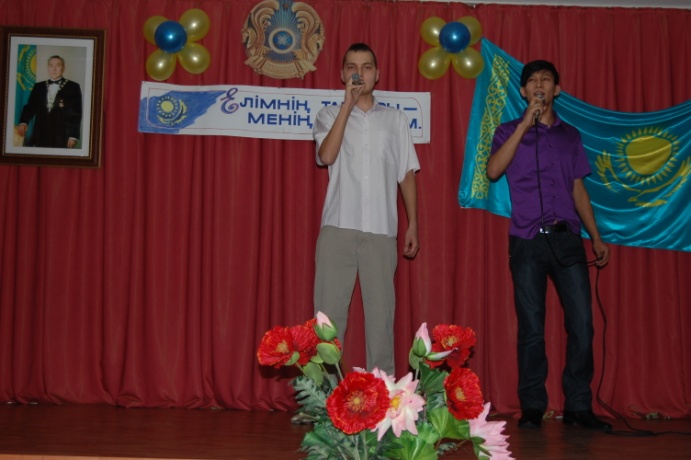 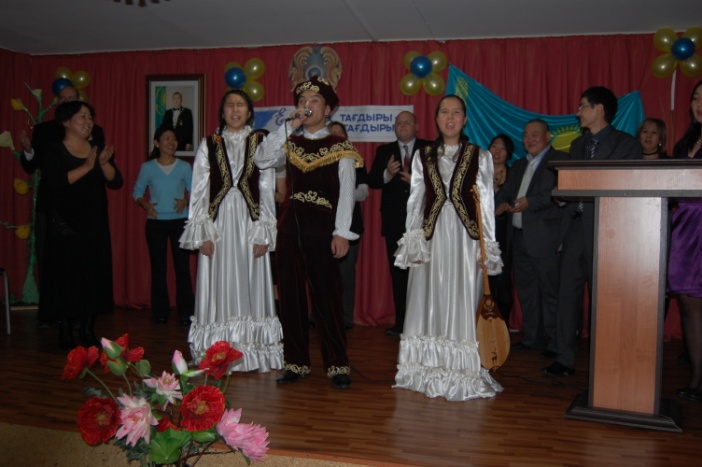 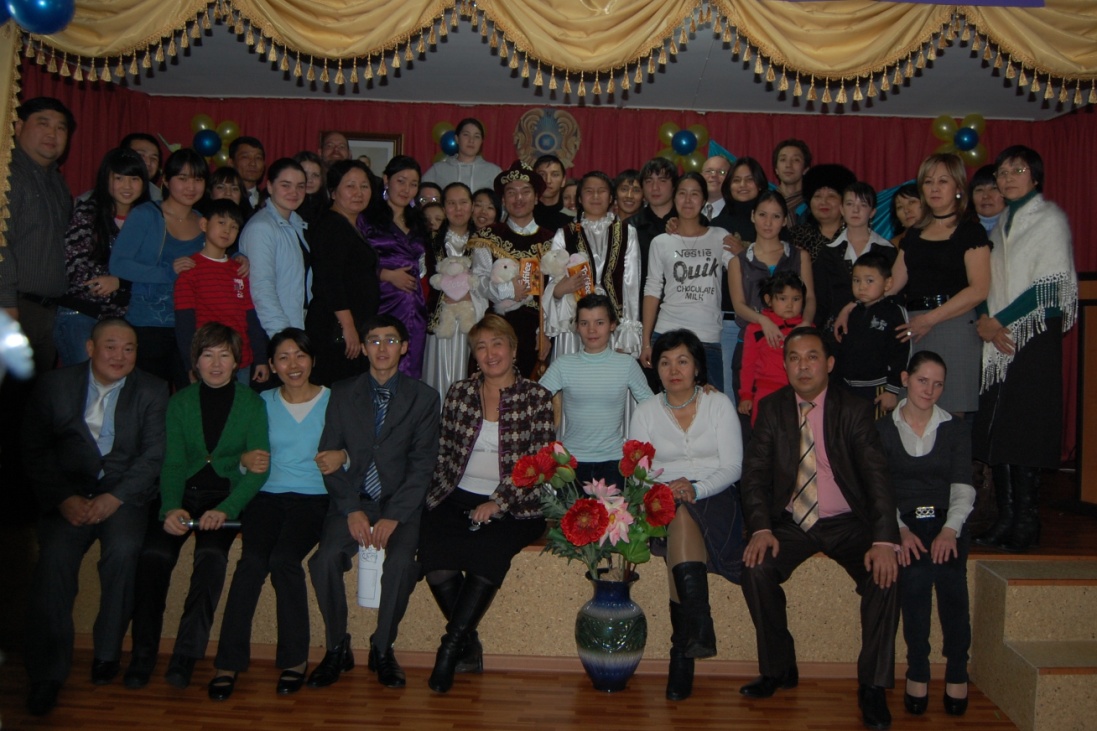 